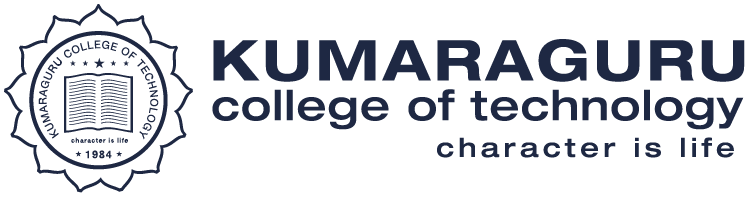 7.1.5 Green campus initiatives S.NoFile DescriptionLink1Policy Documentshttps://naac.kct.ac.in/7/ssr/7_1_5/7.1.5 Policy on paper and plastics final.pdf2Circulars/Mailshttps://naac.kct.ac.in/7/ssr/7_1_5/7.1.5 Circulars and mails.pdf3Vehicle Billshttps://naac.kct.ac.in/7/ssr/7_1_5/7.1.5 Vechicle Bills.pdf4Trees @ KCThttps://naac.kct.ac.in/7/ssr/7_1_5/7.1.5 Trees of KCT_Brochure (1).pdf